 GLOBRNET    ALLIANCE     LLP, England, Great Britain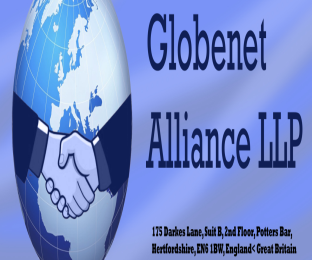 Представительство ведущей коксохимической  компании «Globenet Alliance LLP. England», созданое в 2012 году, распологается на территории Украины и   является одним из ведущих трейдеров, работающих на рынке коксохимического сырья в  страны  СНГ,Восточной и Западной Европы. Предлагаемый  нами  ассортимент  продукции  широко применяется для производства техуглерода(сажи), алюминия и цветных металлов,  нафталина, производимых  в Европе,  России, а также стран из Ближнего и Дальнего Зарубежья. Учитывая все пожелания потребителей, сотрудники нашей динамично развивающейся компании  готовы к сотрудничеству, ведению переговоров по приобретению и доставке коксохимической  продукции от производителей КХЗ Украины.   Representation of a leading coking company «Globenet Alliance LLP» England , created in 2012, is located on the territory of Ukraine and is one of the leading traders operating in the market of raw coke countries of Ukraine, CIS and Europe. Our range of products is widely used for the production of carbon black (soot), aluminum and non-ferrous metals, naphthalene, manufactured in Europe, Russia and the countries of the Near and Far abroad. Taking into account all the wishes of consumers, employees of our dynamic company ready for cooperation, negotiation of purchase and delivery of coking products from manufacturers in Ukraine.    Контакт «Globenet Alliance LLP. England»,      E-mail:   sdt @donapex.net            Tel +38   050   86   46   730         Вадим/Vadim        Telephone(fax): +38 0623 22 33 35                                                                                         +38 0623 22 33 40        Пек каменноугольный электродный ГОСТ 10200-83/ Coal tar GOST 10200-83 electrode, Каменноугольный электродный пек предназначается для производства анодной массы, угольной и графитированной продукции, конструкционных углеграфитовых материалов, электроугольных изделий и других целей/ Coal electrode pitch is intended for production of anode paste, coal and graphitized products, structural carbon and graphite materials electric carbonic products and other purposesСырье коксохимическое предназначено для производства технического углерода ГОСТ 11126-88/ Raw coke intended for the production of carbon black GOST 11126-88(Antrahene fraction) Gold Carbon In Leach Plant Best choice,Get price now!  жидкое углеводородное сырье для производства технического углерода, в частности касается смесевого сырья, включающего компоненты  каменноугольного происхождения и воду, может быть использован при получении любых марок печного технического углерода. Область применения: сырье для производства технического углерода, антрацена, фенантрена, карбазола, антраценового масла, дубителей и красителя хаки, для получения пластмасс и красителей, суперпластификаторов, препаратов для уничтожения вредителей в сельском хозяйстве. Application: raw materials for the production of carbon black, anthracene, phenanthrene, carbazole, anthracene oil, tanning and coloring hacks for plastics and dyes, superplasticizers, drugs to kill pests in agriculture.             Сульфат аммония ТУ У 322-00190443-61-94/ Ammonium sulfate Сульфат аммония - одно из широко применяемых в сельском хозяйстве азотно-серных минеральных удобрений. В пищевой промышленности зарегистрирован в качестве пищевой добавки эмульгатора E517.В средствах тушения пожаров сульфат аммония применяется в качестве антипирена. Используется в технологии хлорирования воды с аммонизацией, вводится в обрабатываемую воду за несколько секунд до хлора, с хлором образует хлораммины - связывая свободный хлор, благодаря чему значительно сокращается образование хлорорганики вредной для организма человека, сокращается расход хлора, уменьшается корозия труб водовод. Также сульфат аммония применяется для производства:- гербицидов;- кормов для животных;- выделки кож;- строительной изоляции. Ammonium sulfate - one of the most widely used in agriculture nitrogen-sulfur fertilizers. The food industry is registered as a food additive emulsifier E517.V extinguishing media ammonium sulfate is used as antipirena.Ispolzuetsya in chlorination of water with ammoniation is introduced into the treated water for a few seconds before the chlorine with chlorine forms hloramminy - tying free chlorine, thanks which significantly reduced the formation of organic chlorine harmful to the human body, reduces chlorine consumption is reduced corrosion pipe conduit. Also, ammonium sulfate is used for the production of: - herbicides - animal feed - tanning - building insulation.Фракция нафталиновая ТУ У 24.1-00190443-047:2006/ Naphthalene fraction Нафталиновая фракция- бициклический ароматический углеводород полученный из каменноугольной смолы или нефти oil. Это инсектицид, который также используется в качестве repellent. Его Международный союз теоретической и прикладной химии (IUPAC) имя naphthalene•Naphthalene is a bicyclic aromatic hydrocarbon derived from coal tar or crude oil. It is an insecticide that is also used as a repellent. Its International Union of Pure and Applied Chemistry (IUPAC) name is naphthalene. Логистическая система компании «Globenet Alliance LLP. England»,  разработана с учетом потребностей клиентов компании и обеспечивает высокую эффективность и надежность  транспортировки готовой продукции.Основная роль в схеме поставок компании отводится железнодорожному транспорту, с помощью которого продукция коксохимических заводов Украины  доставляется клиентам в России, страны СНГ, Европу и Азию, а также в порты для дальнейшей транспортировки морем. Торговые представительства компании «Globenet Alliance LLP. England»,   ориентированы на оказание всесторонней поддержки и консультационной помощи клиентам. Одна из стратегических целей компании – развитие долгосрочных отношений с нашими потребителями за счет активного участия в создании их новых продуктов, предлагая широкий ассортимент сплавов, разработанных с учетом специфики потребности каждого из наших клиентов. Logistics system «Globenet Alliance LLP. England », designed to meet the needs of customers and provides high efficiency and reliability of the transportation of finished produktsii.Osnovnaya role in the supply chain of rail transport is given by which products are coke plants in Ukraine delivered to customers in Russia, CIS countries, Europe and Asia, as well as ports for further transport by sea. Sales offices «Globenet Alliance LLP. England », focused on providing comprehensive support and advice to clients. One of the strategic goals of the company - the development of long-term relationships with our customers by actively participating in the creation of new products, offering a wide range of alloys tailored to the specific needs of each of our clients.                 Кокс доменный «Премиум»ТУ У 23.1-00190443-086:2006/ Coke "Premium"                             Кокс доменный ТУ У 322-00190443-114-96/ Coke                               Мелочь коксовая ТУ У 322-00190443-011-96/ coke breeze        Динамичный рост, стабильность и рентабельность являются основными чертами нашего развития. В качестве генерального поставщика  коксохимических проектов ««GLOBENET  Alliance LLP»   предоставляет широкий спектр коммерческих, проектных, инжиниринговых и финансовых и сервисных услуг  самого высокого качества. В течении своего относительно недолгого существования смогла закрепить за собой прочное место поставщика коксовой и химической группы. Способность реализовать сложные коммерческие проекты, удовлетворяя при этом индивидуальные запросы и потребности заказчиков, обеспечивает высокую конкурентоспособность компании.Сфера экспорта компании  ориентируется на поставках  коксовой и химической группы  сырья  с территории Украины на  промышленные объекты  территории Центральной и Восточной Европы, главным образом в России,  Белоруссии, Азии в области машиностроения, производства стройматериалов, энергетики и металлургии, которые представляют значительный потенциал для ее дальнейшего развития. Dynamic growth, stability and profitability are the main features of our development. As a general supplier koksohimicheskih projects « GLOBENET Alliance LLP » offers a wide range of commercial, design, engineering and financial services and the highest quality. During its relatively short existence was able to secure a strong position supplier of coke and chemical group. The ability to implement complex commercial projects, while meeting individual needs and requirements of customers, provide high competitiveness.
Scope export company focused on supplying coke and chemical raw materials group from the territory of Ukraine for industrial facilities in Central and Eastern Europe, mainly in Russia, Belarus, Asia in the field of engineering, building materials, energy and metallurgy, which represent a significant potential for further development .Вы можете связаться с представителями нашей компании, согласовать станции пограничного перехода, условия отправки и предложить ценовую категорию на  интересующую Вас продукцию.Предпочтение отдается компаниям готовым предоставить собственный железнодорожный подвижной состав.Учитывая происходящие события на Украине, менеджеры нашей компании рассмотрят любые предложения, а логистический центр компании  «GLOVENET ALLIANCE LLP»  просчитает наилучшие и выгодные условия.Мы заинтересованы в расширении сотрудничества.You can contact our representatives, to agree on border crossing, sending conditions and offer price kategoriyuna products you are interested.
Preference is given to the company is ready to provide its own railway rolling stock.
Given the events in Ukraine, managers of our company will consider any proposals logistics center «GLOVENET ALLIANCE LLP” calculates the best and profitable.
We are interested in expanding cooperation.Менеджеры будут рады общению с Вами, всегда готовы ответить на все вопросы и предоставить необходимую  информациюManagers will be happy to communicate with you, always ready to answer all questions and provide the necessary informationНадеемся, что наше предложение не останется- не отвеченным и безрезультатным.We hope that our proposal will not remain unanswered and inconclusive.Контакт «Globenet Alliance LLP. Ukraine»,      E-mail:   sdt @donapex.net     Tel +38   050  86  46  730 Вадим. Наталия /Vadim, Nataliy                                                               Telephone(fax): +38 0623 22 33 35Показатели/ indicators ofНорма для марки В/ Standard for grade ВПоказатели/ indicators ofФактические показатели/the actual performanceВнешний вид/ formРасплавленный пек / The molten pitchТемпература размягчения,oС по Меттлеру/ Softening temperature, ° C by Mettler111-114Массовая доля веществ, нерастворимых в толуоле (α-фракция),/ Mass fraction of substances insoluble in toluene (α-fraction)30-33Массовая доля веществ, нерастворимых в хинолине (α-фракция),
%, не болем/ Mass fraction of substances insoluble in quinoline (α-fraction)%, Not more than5-12Зольность, %, не более/ Ash,%, no more than0,2Коксовый остаток,% / coke residueВязкость при температуре 160*С,сР/ Viscosity at 160 * C, CPВязкость при температуре 180*С,сР/ Viscosity at 180 * C, CPСодержание дисцилята при температуре 0-270*С не более/ Contents distsilyata at 0-270 * With no moreСодержание дисцилята при температуре 0-360*С, не более/ Contents distsilyata at 0-360 * With no moreСодержание серы,%, не более  Sulphur content,%, no more than55-572000-2007500-6300,2-0,53-60,5-0,6Показатели/ indicators ofНорма для марки/ Standard for gradeНорма для марки/ Standard for gradeНорма для марки/ Standard for gradeНорма для марки/ Standard for gradeНорма для марки/ Standard for gradeНорма для марки/ Standard for gradeНорма для марки/ Standard for gradeНорма для марки/ Standard for gradeНорма для марки/ Standard for gradeНорма для марки/ Standard for gradeНорма для марки/ Standard for gradeПоказатели/ indicators ofАнтраценовая фракция/ anthracene fractionАнтраценовая фракция/ anthracene fractionАнтраценовая фракция/ anthracene fractionАнтраценовая фракция/ anthracene fractionАнтраценовая фракция/ anthracene fractionАнтраценовая фракция/ anthracene fractionАнтраценовая фракция/ anthracene fractionАнтраценовая фракция/ anthracene fractionАнтраценовая фракция/ anthracene fractionАнтраценовая фракция/ anthracene fractionПоказатели/ indicators ofI сорт/ classI сорт/ classI сорт/ classI сорт/ classII сорт/ classII сорт/ classII сорт/ classII сорт/ classII сорт/ classII сорт/ classПлотность при 20oС г/см3/Density at 20C g / cm31,121,121,121,121,101,101,101,10Объемная доля воды,%, не болем/The volume fraction of water,%, not more1,01,01,01,01,01,01,01,0Фракционный состав, %, (по объему)/ Fraction content,% (by volume)
до 210°С, не более
до 300°С, не более
до 360°С, не менее1
20
не нормируется1
20
не нормируется1
20
не нормируется1
20
не нормируется125Не нормируется125Не нормируется125Не нормируется125Не нормируетсяМассовая доля сырого антрацена,%, не более /Mass fraction of crude anthracene,%, not moreне нормируетсяне нормируетсяне нормируетсяне нормируется          Не нормируется          Не нормируется          Не нормируетсяОсадок, при 70°С/ The precipitate at 70 ° C20                      20                      20                      20                      20                                       18                 18                 18                 18                 18                 18Коксовое число, %/ Coking number%2,0                                                                            2,0                                                                            2,0                                                                            2,0                                                                            2,0                                                                                        1,0            1,0Зольность, %, не более/ Ash,%, no more than                                                                0,05                                                                0,05                                        0,05                                        0,05                                        0,05                                        0,05                                        0,05Массовая доля иона натрия,%, не болем/Mass fraction of sodium ion,%, not more    0,005                                           0,005                                           0,005                                           0,005                                           0,005                                           0,005                                           0,005Массовая доля иона калия,%, не болем/Mass fraction of potassium ion,%, not more   0,0005                                            0,0005                                            0,0005                                            0,0005                                            0,0005                                            0,0005                                            0,0005Массовая доля механических примесей,%, не болем/Mass fraction of mechanical impurities,%, not more0,02                                      0,02                                      0,02                                      0,02                                      0,02                                      0,02                                      0,02Показатели/ indicators ofНорма для марки/ Standard for gradeНорма для марки/ Standard for gradeПоказатели/ indicators ofВысший/ supremeПервый/ The FirstВнешний вид/ formБелые или слабо-окрашенные кристаллы/White or slightly colored crystalsне нормируется/not ratedМассовая доля азота в пересчете на сухое вещество,%, не менееNitrogen content in dry matter,% not less21,021,0Массовая доля воды,%, не более The volume fraction of water,%, not more0,200,30Массовая доля свободной серной кислоты,%, не болем/Mass fraction of free sulfuric acid,%, no more than0,0300,050Массовая доля нерастворимого в воде осадка,%, не болем/The mass fraction of water insoluble precipitate,%, no more than0,0200,050Рассыпчатость, %/ Friability,%100100Показатели/ indicators ofНормы/ Standard for gradeВнешний вид/ formОднородная масса темного цвета без видимых посторонних включенийHomogeneous mass of dark color without visible foreign matterОбъемная доля воды,%, не болем/The volume fraction of water,%, not more1,5Массовая доля нафталина,%, не менее/Mass fraction of naphthalene,%, not less73Показатели/ indicatorsНорма для марки/ Standard for gradeНорма для марки/ Standard for gradeНорма для марки/ Standard for gradeПоказатели/ indicatorsКД1КД2КД3Массовая доля общей серы/ Mass fraction of total sulfur 
(Std), %, не более max0,851,001,20Массовая доля общей влаги/ Mass fraction of total moisture
(Wtr), %, не более max6,05,05,0Индекс реакционной способности кокса/ Index reactivity of coke
CRI, %, не более max29,034,035,0Прочность остатка кокса после реакции/ Coke strength after reaction residue,
CSR, %, не более max56,048,045,0Прочность для кокса марки, %:/ The strength of the brand for the coke,%: 
М-40, не менее not less
М-25, не менее not less
М-10, не более max78,0
88,0
7,277,0
87,0
7,576,0
86,0
7,6Массовая доля кусков размером, не более, %: Mass fraction of pieces the size of not more than,%: 
более 80 мм
более 60 мм
не менее 25 мм15,0
-
3,515,0
-
4,020,0
-
4,5Показатели/ indicatorsНорма для марки/ Standard for gradeНорма для марки/ Standard for gradeНорма для марки/ Standard for gradeНорма для марки/ Standard for gradeПоказатели/ indicators25-60 мм25 мм и более25 мм и более25 мм и болееПоказатели/ indicatorsКДКД1КД2КД3Зольность/ ash content
(Ad), %, не более max12,011,012,013,0Массовая доля общей серы/ Mass fraction of total sulfur 
(Std), %, не более max2,02,01,61,3Массовая доля общей влаги /Mass fraction of total moisture
(Wtr), %, не более max5,05,05,05,0Прочность для кокса марки, %: /The strength of the brand for the coke,%:
М-25, не менее
М-10, не более max86,0
7,886,0
7,584,0
8,082,0
9,0Массовая доля кусков размером, не более, %:/ Mass fraction of pieces the size of not more than,%: 
более 80 мм more
более 60 м м  more
не менее 25 мм not less-
20,0
4,011,0
-
3,515,0
-
4,020,0
-
4,5Показатели/ indicatorsПоказатели/ indicatorsПоказатели/ indicatorsПоказатели/ indicatorsПоказатели/ indicatorsПоказатели/ indicatorsНорма для марки/ Standard for gradeНорма для марки/ Standard for gradeНорма для марки/ Standard for gradeПоказатели/ indicatorsПоказатели/ indicatorsПоказатели/ indicatorsПоказатели/ indicatorsПоказатели/ indicatorsПоказатели/ indicatorsMK1MK2MK3Зольность/ ash content
(Ad), %, не более maxЗольность/ ash content
(Ad), %, не более maxЗольность/ ash content
(Ad), %, не более maxЗольность/ ash content
(Ad), %, не более maxЗольность/ ash content
(Ad), %, не более maxЗольность/ ash content
(Ad), %, не более max13,016,018,0Массовая доля общей влаги/ Mass fraction of total moisture
(Wtr), %, не болем maxМассовая доля общей влаги/ Mass fraction of total moisture
(Wtr), %, не болем maxМассовая доля общей влаги/ Mass fraction of total moisture
(Wtr), %, не болем maxМассовая доля общей влаги/ Mass fraction of total moisture
(Wtr), %, не болем maxМассовая доля общей влаги/ Mass fraction of total moisture
(Wtr), %, не болем maxМассовая доля общей влаги/ Mass fraction of total moisture
(Wtr), %, не болем max22,022,024,0Массовая доля кусков размером более 10мм, не более, %/Mass fraction of pieces larger than 10 mm, not more,%  maxМассовая доля кусков размером более 10мм, не более, %/Mass fraction of pieces larger than 10 mm, not more,%  maxМассовая доля кусков размером более 10мм, не более, %/Mass fraction of pieces larger than 10 mm, not more,%  maxМассовая доля кусков размером более 10мм, не более, %/Mass fraction of pieces larger than 10 mm, not more,%  maxМассовая доля кусков размером более 10мм, не более, %/Mass fraction of pieces larger than 10 mm, not more,%  maxМассовая доля кусков размером более 10мм, не более, %/Mass fraction of pieces larger than 10 mm, not more,%  max8,08,06,0Размер кусков, мм/The size of pieces, mm Размер кусков, мм/The size of pieces, mm Размер кусков, мм/The size of pieces, mm Размер кусков, мм/The size of pieces, mm Размер кусков, мм/The size of pieces, mm Размер кусков, мм/The size of pieces, mm 0-10
0-80-10
0-80-8